1	Открытие собрания и приветственное слово2	Утверждение повестки дня3	Представление полученных вкладов и обсуждение4	Любые другие вопросы_______________Рабочая группа КГРЭ по подготовке ВКРЭ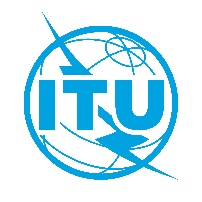 30 сентября 2020, виртуальноеРабочая группа КГРЭ по подготовке ВКРЭ30 сентября 2020, виртуальноеРабочая группа КГРЭ по подготовке ВКРЭ30 сентября 2020, виртуальноеДокумент  TDAG-WG-Prep/14-R8 сентября 2020 годаОригинал: английскийИсточник:Директор Бюро развития электросвязиДиректор Бюро развития электросвязиНназвание:Проект повестки дняПроект повестки дня